   ČESKÝ SVAZ ESTETICKÉ SKUPINOVÉ GYMNASTIKYDrnovská 39 a, Vyškov 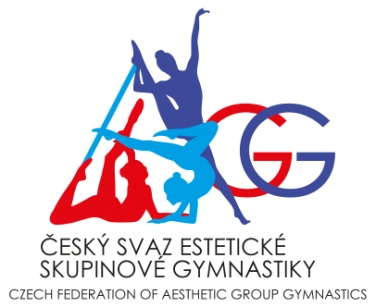 NOMINACE  ROZHODČÍCH M-ČR ESG Kategorie: Juniorky, seniorkyKrátký program a dlouhý programHL RO: Renáta Vrbová – mez. RO ITV:Kryštof Havel Barbora DopplerováMartina NezbedováKateřina KapounkováAVRenáta VrbováHana ŠírováKristýna Janečková Kateřina MudříkováEXEPetra SmějováTáňa PekárkováIva SurkováRomana DamerováNáhradnice: Lada Czóka KročákováDominika Martínková